Return form to: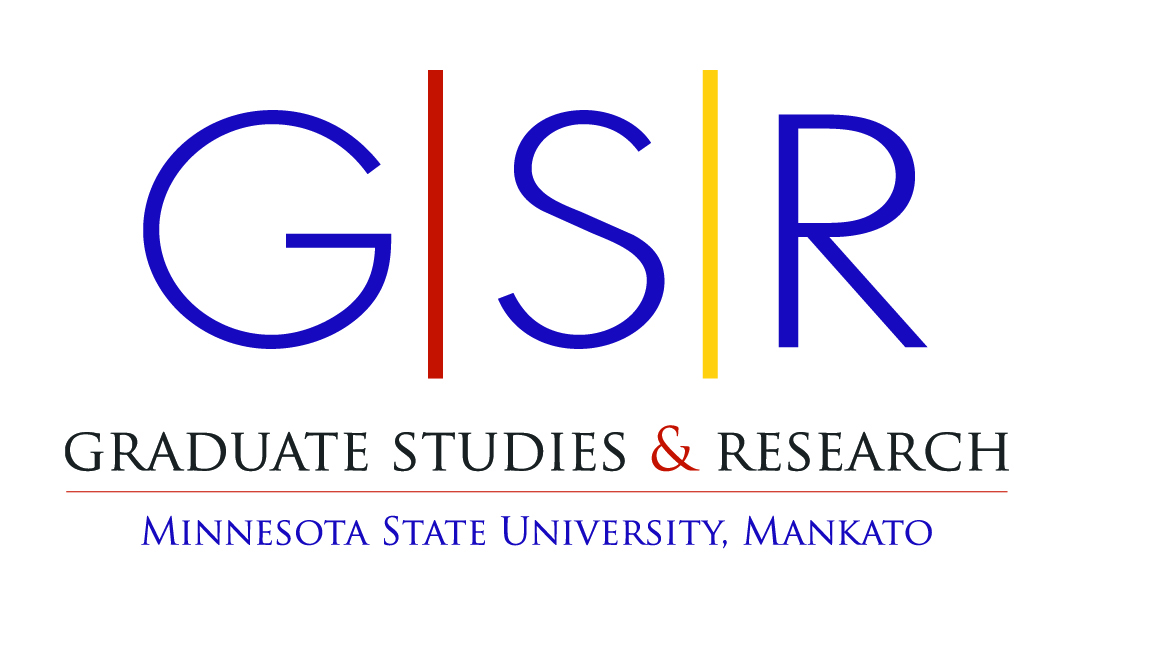 College of Graduate Studies & ResearchAF 115Minnesota State University, MankatoMankato, MN 56001Application for Advanced Standing CreditIn a Doctoral ProgramNote: Courses completed on a quarter-hour basis convert at two-thirds to semester hours and only full semester hour units may be applied to graduate programs at Minnesota State University, Mankato.Advisor signature _____________________________                     Date ________________

Dean of the College 
of Graduate Studies and Research ________________________   Date   ________________Name:Student Tech ID: Address: E-mail Address:Doctoral Program:Doctoral Study Start Date at Minnesota State University, Mankato:Institution(s) at which the courses were completedPreviously completed course(s) for which advanced standing is requestedMinnesota State University, Mankato equivalent course(s)